Smlouva o zabezpečení reklamy a poskytování marketingových služebuzavřená podle § 1746 odst. 2 zákona č. 89/2012 Sb., občanského zákoníku, v platném znění 
(dále jen „Občanský zákoník“)Smluvní strany:1.  E.ON Česká republika, s.r.o.se sídlem: F. A. Gerstnera 2151/6, České Budějovice 7, 370 01 České Budějovice, zastoupená: Mgr. Radkem Bílým, vedoucím Marketingu a Ing. Markem Pagačem, Senior marketing manažeremIČ:   25733591DIČ: CZ25733591zapsána v OR vedeném Krajským soudem v Českých Budějovicích, oddíl C, vložka 15066Korespondenční adresa pro zasílání faktur: 	E.ON Česká republika Faktury, P.O. Box 03, Sazečská 9, 225 03 Praha (nebo elektronicky ve formátu .pdf na e-mailovou adresu: faktury-eon.ceska.republika@eon.cz)dále jen „objednatel“a2.  Mikroregion Bystřickose sídlem: Příční 405, Bystřice nad Pernštejnem 593 01zastoupená: Liborem Pokorným, předsedou IČ: 70830355bankovní spojení: číslo účtu: 86–4736480287/0100dále jen „zhotovitel“uzavírají tuto smlouvu Článek I.Předmět smlouvyZhotovitel se na základě této smlouvy zavazuje poskytnout pro objednatele v rozsahu za podmínek dále uvedených níže specifikované reklamní plnění, když účelem tohoto reklamního plnění je prezentace a zviditelnění obchodní značky E. ON na českém trhu.Objednatel se zavazuje za řádně poskytnuté plnění zhotovitele uhradit níže stanovenou cenu.Článek II.Práva a povinnosti zhotoviteleZhotovitel se zavazuje zajistit pro objednatele reklamu následujícím způsobem:Na každém setkání připravit soutěž pro děti knihy objednatele (Chytré město).Na každém čtení bude formou banneru nebo plakátku zveřejněno logo společnosti E.ON, jako sponzora akce Bystřicko čte dětem 2019. Dále bude toto logo umístěno na plakátech s programem čtení jednotlivých obcí a škol zapojených do projektu.  Logo bude také umístěno v článcích a dalších textech souvisejících s realizací projektu Bystřicko čte dětem 2019 publikovaných v místím regionálním měsíčníku Bystřicko a na webových a facebookových stránkách Mikroregionu Bystřicko.Zhotovitel se zavazuje realizovat prezentaci objednatele dle této smlouvy a dodržovat v souladu s Přílohou č. 1 této smlouvy pravidla pro správné použití reklamního označení. Poměry a polohu reklamního označení objednatele a jakoukoliv prezentaci reklamního označení je možné realizovat vždy až po její předchozí korektuře objednatelem. Tato korektura proběhne mezi kontaktními osobami uvedeny v čl. VI.Zhotovitel se zavazuje zajišťovat a provádět reklamu dle svých nejlepších schopností a znalostí, a to s cílem zřetelné prezentace, propagace a viditelnosti obchodní značky E.ON.Zhotovitel se zavazuje poskytovat objednateli součinnost nezbytnou pro řádné plnění ustanovení této smlouvy.Zhotovitel se zavazuje postupovat při výběru dalších partnerů či sponzorů zhotovitele tak, aby tento partner či sponzor nebyl způsobilý přivodit objednateli újmu ve smyslu příslušných ustanovení Občanského zákoníku o nekalé soutěži, zejména pak poškodit dobrou pověst či obchodní firmu objednatele.Zhotovitel se zavazuje nejpozději do 30. 6. 2019 předat objednateli závěrečnou zprávu, jejímž obsahem bude následující specifikace vyhodnocení reklamní spolupráce:fotodokumentace zachycující umístění reklamy objednatele.Článek III.Práva a povinnosti objednateleObjednatel se zavazuje vyvinout součinnost potřebnou pro řádné provádění této smlouvy, tj. zapůjčit zhotoviteli reklamní transparenty, poskytnout grafické podklady v požadovaném formátu a termínu a předat materiál určený k distribuci. Objednatel si vyhrazuje právo vždy schválit konečný návrh zhotovitele na použití či umístění reklamního označení objednatele.Objednatel je oprávněn kdykoli ověřit na místě samotném plnění této smlouvy. Za tímto účelem je zhotovitel povinen umožnit zástupci objednatele vstup na pořádané akce.    					        Článek IV.					Oborová exklusivitaZhotovitel je povinen dodržet oborovou exklusivitu. Pro potřeby této smlouvy se oborovou exkluzivitou rozumí zákaz zhotovitele vykonávat jakoukoliv činnost směřující k vyhledávání nebo propagaci fyzických či právnických osob, jež jsou oprávněny k výrobě, přenosu, distribuci či obchodu s elektřinou, k výrobě, přepravě, uskladňování či obchodu s plynem nebo k výrobě či rozvodu tepelné energie a to na základě licence udělené alespoň k jedné z výše uvedených činností dle zákona č. 458/2000 Sb., energetického zákona. Oborová exkluzivita se vztahuje i na propagaci či vyhledávání jakékoli osoby, která je vůči výše definovanému subjektu podnikajícímu na základě energetické licence osobou ovládající nebo osobou ovládanou stejnou ovládající osobou jako výše definovaný subjekt podnikající na základě energetické licence (ve smyslu příslušných ustanovení zákona č. 90/2012 Sb., o obchodních korporacích, v platném znění). Oborová exkluzivita se vztahuje také na subjekty, které nepodnikají na základě energetické licence, avšak provozují výrobu či obchod s jinými typy plynů, které mají stejné účelové určení jako zemní plyn, či stlačený zemní plyn. Oborová exkluzivita se nevztahuje na jakoukoli osobu koncernu E.ON. Při pochybnostech, zda se jedná o osobu, která je členem koncernu E.ON, si zhotovitel vyžádá písemné stanovisko objednatele.Článek V.Cena a platební podmínkySmluvní strany se dohodly, že cena za řádně poskytnuté plnění zhotovitele činí 25 000 Kč (slovy dvacetpětisíckorunčeských).Objednatel se zavazuje zaplatit částku dle odst. 1 tohoto článku na základě faktury, která bude vystavena zhotovitelem dnem podpisů smlouvy obou zúčastněných stran. Fakturu vystaví zhotovitel se všemi náležitostmi se splatností 30 dnů ode dne jejího doručení na adresu objednatele uvedenou v záhlaví této smlouvy.Zhotovitel prohlašuje, že není oprávněn účtovat DPH.Článek VI.Kontaktní osobyKontaktními osobami pro plnění povinností vyplývajících z ustanovené této smlouvy jsou u:zhotovitele: 	Mgr. Veronika Benová kontakt: 736 535 145, mikroregionbystricko@centrum.czobjednatele: 	Pavla Paroubková kontakt: 739689643, pavla.paroubkova@eon.czKaždá ze smluvních stran má právo doporučeným dopisem změnit svou kontaktní osobu.Článek VII.Doba plněníSmlouva vstupuje v platnost a účinnost dnem jejího podpisu oběma smluvními stranami, přičemž je uzavřena na dobu určitou, tj. do 31. 12. 2019.Článek VIII.Sankční ujednáníV případě porušení povinností zhotovitele uvedené v čl. II. odst. 1 této smlouvy je objednatel oprávněn účtovat zhotoviteli smluvní pokutu ve výši 2 000 Kč za každý případ takového porušení.V případě porušení povinnosti zhotovitele uvedené v čl. II. odst. 2 této smlouvy je objednatel oprávněn účtovat zhotoviteli smluvní pokutu ve výši 2 000 Kč za každé jednotlivé porušení této povinnosti.  V případě porušení povinnosti zhotovitele uvedené v čl. IV. a v čl. IX. odst. 1 této smlouvy je objednatel oprávněn účtovat zhotoviteli smluvní pokutu ve výši 4 000 Kč za každé jednotlivé porušení této povinnostiObjednatel má právo odstoupit od smlouvy v případě podstatného porušení některé z povinností zhotovitele, přičemž za podstatné porušení této smlouvy se považuje zejména chybějící nebo málo viditelné reklamní a propagační prostředky, porušení oborové exkluzivity nebo porušení povinností dle čl. IV., špatné poměry reklamního značení nebo porušení pravidel použití loga.Objednatel je oprávněn odstoupit od smlouvy i v případě opakovaného prodlení zhotovitele trvajícího déle než 2 dny nebo v dalších případech podstatného porušení smlouvy specifikovaných v příslušných ustanoveních Občanského zákoníku, v platném znění.Zhotovitel má právo odstoupit od smlouvy v případě, že objednatel neuhradí fakturu dle této smlouvy po dobu delší třiceti dnů po datu splatnosti.Oznámení o odstoupení od smlouvy musí být učiněno písemně a je účinné ke dni, kdy bylo doručeno protistraně. Oznámení se považuje za doručené třetím dnem po té, co bylo doporučeně odesláno na adresu protistrany uvedenou v záhlaví této smlouvy.V případě prodlení objednatele s úhradou ceny dle článku V. této smlouvy je zhotovitel oprávněn po něm požadovat úrok z prodlení ve výši 0,05% z částky, s jejíž platbou je objednatel v prodlení, a to za každý i jen započatý den prodlení až do zaplacení.Nároky vyplývající z tohoto článku se nedotýkají případného nároku kterékoliv ze stran na náhradu způsobené škody.Článek IX.Závěrečná ustanoveníSmluvní strany se zavazují, bez ohledu na délku trvání této smlouvy, zachovávat mlčenlivost o všech skutečnostech, o nichž se dozvěděly v souvislosti s touto smlouvou, a které nejsou všeobecně známé a přístupné. Rovněž se strany zavazují, že neposkytnou tyto informace třetí osobě, a to bez ohledu na dobu trvání této smlouvy. Porušení tohoto ustanovení je porušením obchodního tajemství podle § 2985 Občanského zákoníku, v platném znění.Práva a povinnosti smluvních stran vyplývající z této smlouvy nebo práva a povinnosti, které s touto smlouvou souvisí, a která nejsou upravena touto smlouvou, se řídí příslušnými ustanoveními Občanského zákoníku.Na uzavření této smlouvy nebo jejích případných dodatků či jiných dohod na tuto smlouvu navazujících se neaplikuje možnost modifikované akceptace dle ustanovení § 1740 odst. 3 věty první Občanského zákoníku. Nabídku uzavření této smlouvy tedy není možné platně přijmout se změnou či odchylkou, která mění podmínky nabídky.V případě, že by v budoucnu bylo shledáno některé ustanovení této smlouvy neplatným, platnost ostatních smluvních ujednání tím není dotčena. Smluvní strany se pro případ neplatnosti některých ustanovení zavazují k bezodkladnému nahrazení dotčeného ustanovení takovým ustanovením, které se bude nejvíce blížit účelu, jehož úpravu měly strany na mysli při formulování této smlouvy.Zhotovitel tímto prohlašuje, že na sebe přebírá nebezpečí změny okolností po uzavření této smlouvy ve smyslu ustanovení § 1765 a § 1766 Občanského zákoníku.Smluvní strany prohlašují, že smlouva představuje úplnou dohodu o veškerých jejích náležitostech a neexistují náležitosti, které by smluvní strany v této smlouvě neujednaly. Mezi smluvními stranami neexistují žádná související písemná, ústní ani konkludentní ujednání týkající se předmětu smlouvy, která by nebyla ve smlouvě uvedena.Zhotoviteli vyjma případů stanovených touto smlouvou nevznikají žádná práva k obchodní firmě objednatele, jeho logu, ochranným známkám či jinému duševnímu vlastnictví objednatele.Smluvní strany se zavazují vzájemně informovat o veškerých skutečnostech nezbytných pro řádné provádění této smlouvy.Příloha č. 1 je nedílnou součástí této smlouvy. Tuto smlouvu lze měnit a doplňovat výhradně písemnou formou.Tato smlouva se vyhotovuje ve čtyřech stejnopisech s platností originálu, z nichž každá strana obdrží po dvou exemplářích.V Českých Budějovicích dne 8. 1. 2019Za zhotovitele:……………………………………Libor PokornýPředseda	Za objednatele:		……………………………………….                                                        Mgr. Radek Bílý Vedoucí Marketingu……………………………………….	Ing. Marek Pagač	Senior marketing manažer	Příloha č. 1 - Pravidla pro správné použití reklamního označeníZákladní pravidla pro používání loga E.ON na reklamních nosičích a v tiskuLogo E.ON musí být používáno vždy v originální verzi. Žádné jiné alternativy než níže uvedené nejsou přípustné.Barevné varianty loga:1. E.ON red: Pantone Warm RedCMYK 0c 90m 90y 0kRAL 2002RGB 242.28.10Tato varianta je nejpoužívanější a vyžaduje se pod ni bílý podklad, pop. lze řešit inverzně – viz bod. 2.Použití: reklamní nosiče (panely, transparenty, označení, dresy, sportovní výbava, tiskové materiály apod.)Pozor: Pro případ uvedení loga v tisku (novinový papír) - používá se CMYK ve složení 0c 100m 100y 0k.2. E.ON whitePoužití: reklamní nosiče (panely, transparenty, označení, dresy, sportovní výbava, tiskové materiály apod.) na červeném podkladě ve výše uvedených barvách loga E.ON – viz bod 1.3. E.ON black (100%)Pantone ProcessBlack CCMYK 0c 0m 0y 100kRAL 9004RGB 0.0.0.Použití: pouze ve výjimečných případech pro případ černobílého tisku.4. Logo E.ON v rámečkuBílé logo lze umístit ve speciálních případech do červeného rámečku – zvýraznění vůči okolním logům. Ze stejných důvodů lze umístit červené logo do bílého rámečku.Náhledy podléhají schválení E.ON.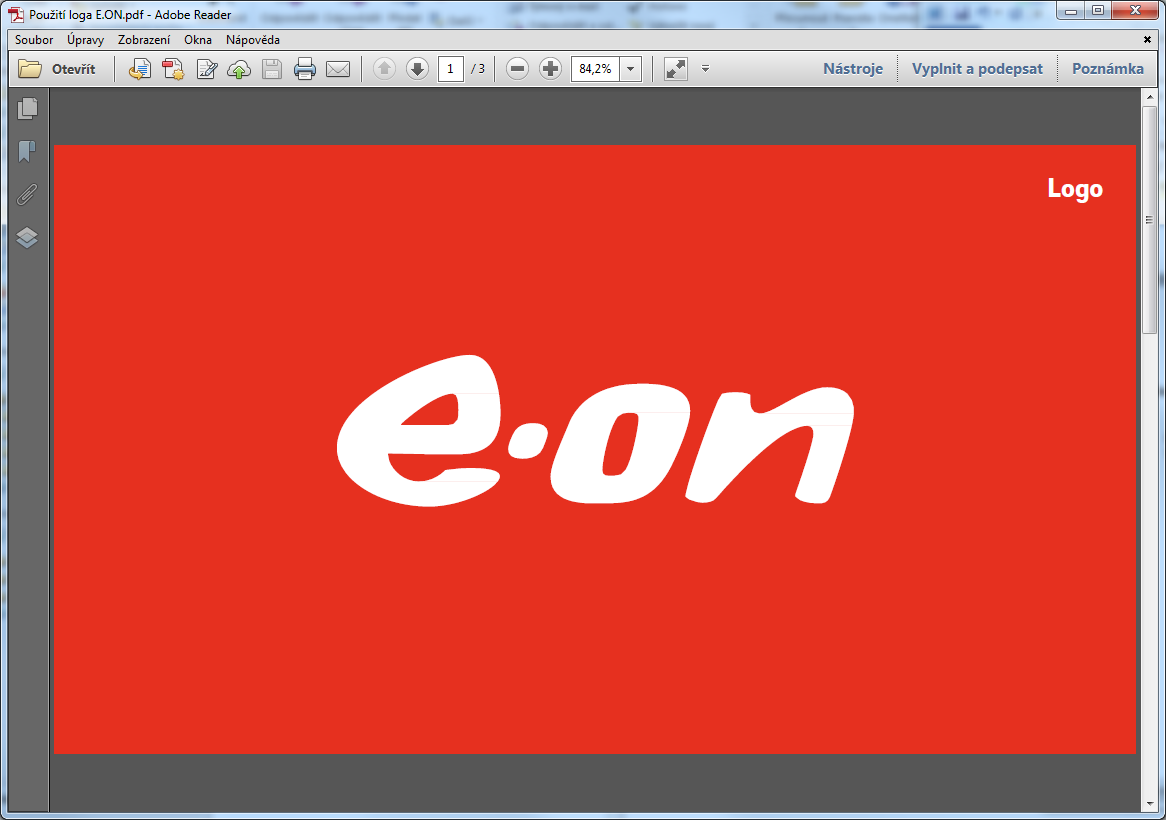 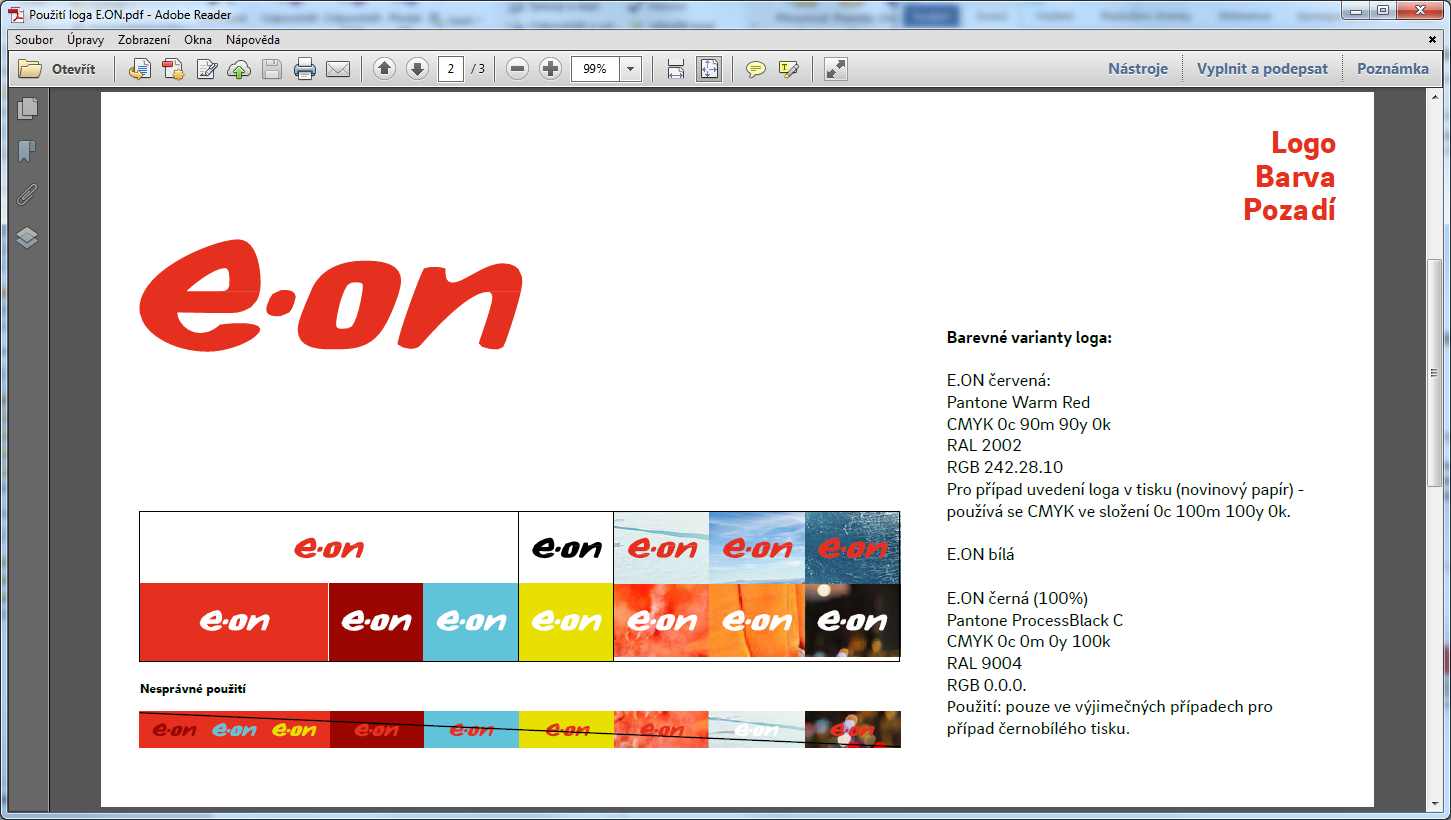 Ochranný prostor loga:Při umístění loga E.ON je nutné dodržovat jeho ochranný prostor.Do tohoto prostoru nesmí zasahovat jiná grafika, barva, ohraničení či jiná značka. Ochranný prostor nesmí být porušen ani v případě umístění v tiskovinách (konec stránky apod.), na reklamních nosičích (je nutno přizpůsobit - např. rozměrům transparentu), na reklamních předmětech (např. šev, hrana předmětu).  1. Vymezení minimálního ochranného prostoru:Tzn. kolem loga musí být zachován minimální prostor– viz níže uvedený rozkres loga E.ON s ochranným prostorem. 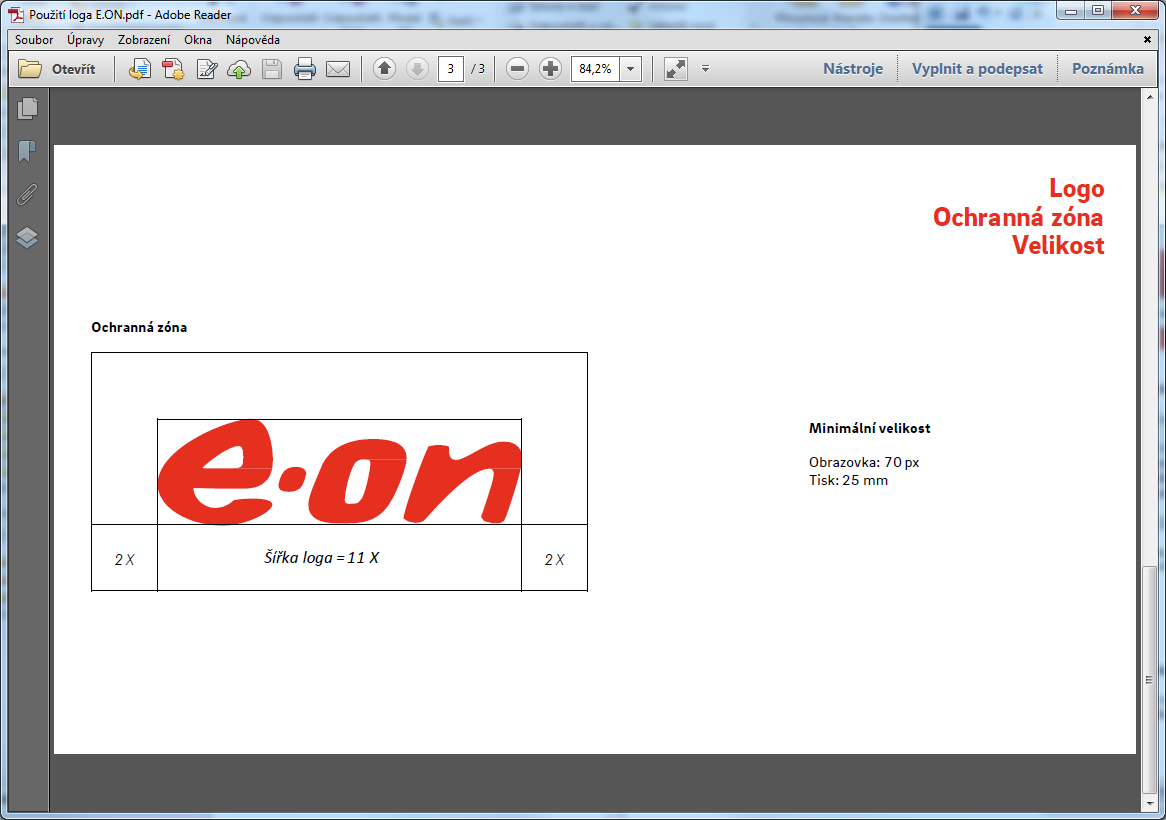 Minimální velikost loga E.ON:Obrazovka: 70 pxTisk: 25 mm